Lös förvaringen i duschen!
Smedbo lanserar hörnhylla för inkaklingSka du kakla om ditt badrum så passa på att kakla in en hörnhylla för att lösa förvaringen i duschen. Smedbos nya hörnhylla är en praktisk, men kanske ännu viktigare, snygg och stilren lösning för förvaringsbehovet i duschen. Inte bara tvål och schampo hittar sin plats, utan även rakhyvel och spa-/tvättsvamp kan hängas på plats.Smedbo introducerar nu Hörnhylla för inkakling – DK3060 i den populära serien SIDELINE. Tillverkad i polerat rostfritt stål. Mått 200 x 200 mm. Med praktiska hål för avrinning samt uttag för att hänga rakhyvel och en krok för upphängning.För högupplöst bild, gå in på länken nedan. https://www.dropbox.com/sh/5jxfqlnvm7flq9h/AABC4ibAcq1kuYqPGCvBTXZHa?dl=0
Bilden får användas fritt så länge det anges att den kommer från Smedbo AB, www.smedbo.se. 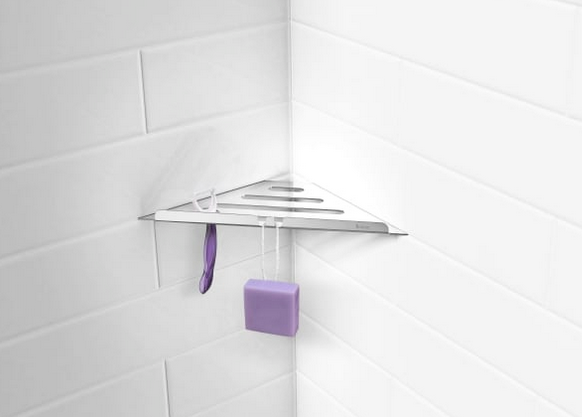 